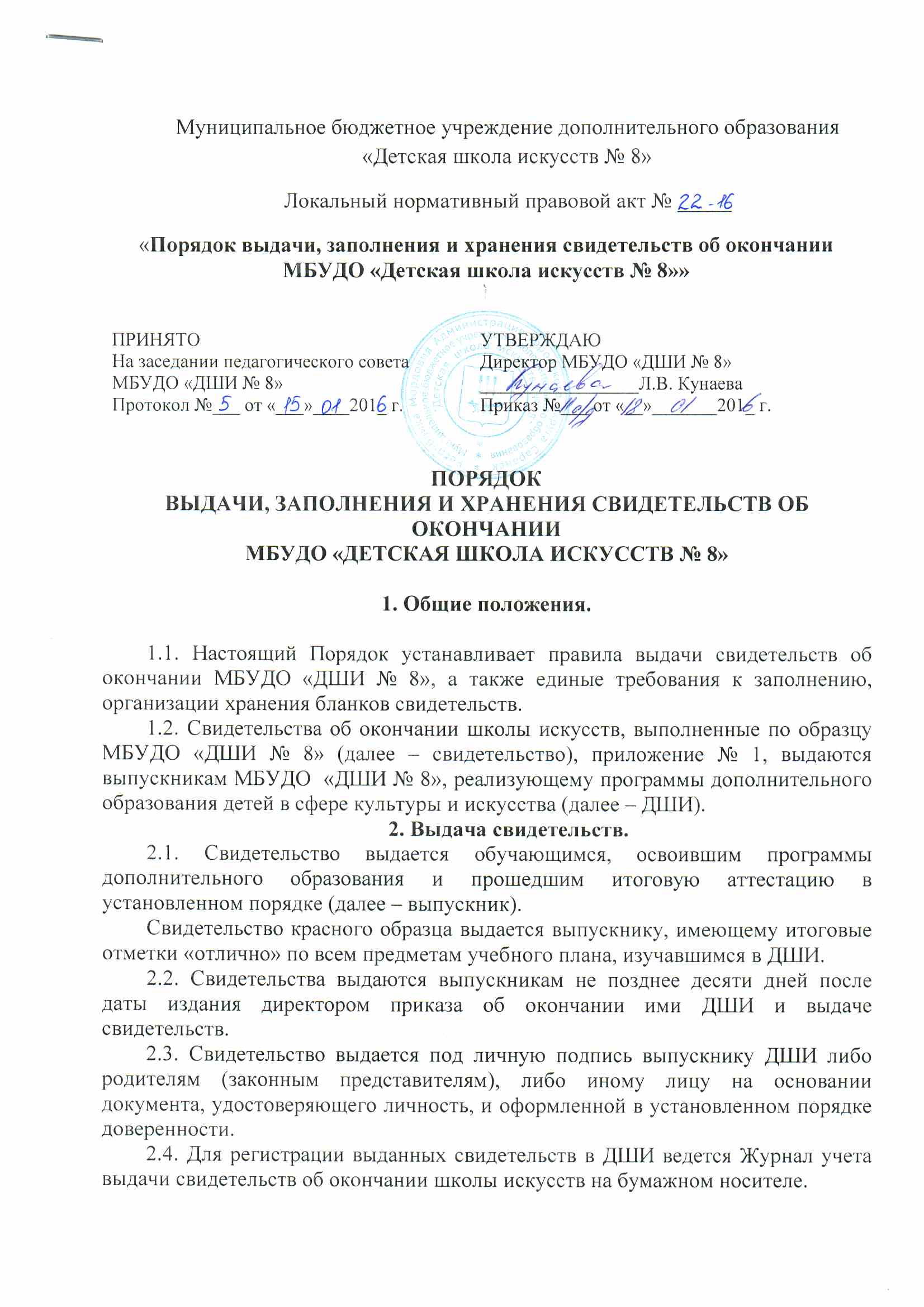 2.5.Журнал учета выдачи свидетельств об окончании ДШИ содержит следующие сведения:учетный номер (по порядку);дата выдачи;номер свидетельства;фамилия, имя, отчество (при наличии) ученика;отметка о получении свидетельства.2.6. Исправления, допущенные при заполнении Журнала учета выдачи свидетельств об окончании школы искусств, заверяются директором ДШИ и скрепляются печатью ДШИ со ссылкой на номер учетной записи.2.7. Журнала учета выдачи свидетельств об окончании школы искусств хранится в сейфе.2.8. Свидетельства, не полученные выпускниками в год окончания образовательного учреждения, хранятся в ДШИ до их востребования.2.9. При обнаружении ошибок, допущенных при заполнении свидетельства, в год окончания выпускником образовательного учреждения выдается свидетельство на новом бланке взамен испорченного. Выдача нового свидетельства, взамен испорченного, регистрируется в Журнале учета выдачи свидетельств об окончании школы искусств за новым номером учетной записи. При этом, напротив ранее сделанной учетной записи, делается пометка «испорчен, аннулирован, выдано новое свидетельство», с указанием номера учетной записи свидетельства, выданного взамен испорченного.2.10. ДШИ выдает дубликат свидетельства, в случае его утраты, порчи, повреждения.2.11. Выдача дубликата свидетельства осуществляется на основании письменного заявления, подаваемого в образовательное учреждение, выдавшее свидетельство:при утрате свидетельства – с изложением обстоятельств утраты свидетельства, а также приложением документов, подтверждающих факт утраты (справка из органов внутренних дел, пожарной охраны, объявления в газете и другие);при порче свидетельства, при обнаружении ошибки, допущенной при заполнении – с изложением обстоятельств и характера повреждений, исключающих возможность дальнейшего использования или указанием допущенных ошибок, с приложением поврежденного (испорченного) свидетельства, которые уничтожаются в установленном порядке.2.12. Директором ДШИ издается приказ о выдаче дубликата свидетельства. Копия приказа, заявление выпускника и все основания для выдачи дубликата хранятся вместе с личными делами выпускников.2.13. При выдаче дубликата свидетельства в Журнале учета выдачи свидетельств об окончании школы искусств текущего года делается соответствующая запись, в том числе указывается учетный номер записи и дата выдачи оригинала и номер свидетельства, при этом отметка о выдаче дубликата свидетельства делается также напротив учетного номера записи выдачи оригинала в соответствии с пунктом 2.6. настоящего Порядка.2.14. Каждая запись о выдаче дубликата свидетельства заверяется подписью директора образовательного учреждения и скрепляется печатью образовательного учреждения.2.15. Решение о выдаче или отказ в выдаче дубликата свидетельства принимается образовательным учреждением в месячный срок со дня подачи письменного заявления.3. Заполнение бланков свидетельств и приложений.3.1. Бланки свидетельств заполняются на русском языке рукописным способом.3.2. Фамилия, имя, отчество выпускника вносятся в бланк свидетельства в соответствии с данными, указанными в документе, удостоверяющем личность выпускника, в дательном падеже.3.3. После записи фамилии, имени, отчества указывается год рождения.3.4. После наименования образовательного учреждения, которое окончил выпускник, указывается год поступления и год окончания ДШИ.3.5. Выставляются итоговые отметки по каждой дисциплине учебного плана ДШИ.3.6. Название каждой дисциплины записывается на отдельной строке с прописной (заглавной) буквы, без порядковой нумерации, в именительном падеже.3.7. Отметки по дисциплинам проставляются арабскими цифрами и в скобках – словами. При этом возможно сокращение слова в соответствии с правилами русской орфографии (например, удовлетворительно – удовл.)3.8. Записи «зачтено», «не изучал» не допускаются.3.9. В дубликате свидетельства на бланках титула свидетельства справа в верхнем углу ставится слово «Дубликат».3.10. Подпись директора ДШИ в свидетельство проставляется черной пастой, с последующей ее расшифровкой (инициалы, фамилия).3.11. В случае временного отсутствия директора ДШИ, свидетельство подписывается лицом, исполняющим обязанности директора ДШИ, на основании приказа директора ДШИ. При этом, перед словом «директор» - сокращение «и.о.» или вертикальная черта не допускаются.3.12. Не допускается заверение бланков свидетельств факсимильной подписью.3.13. Заполненные бланки свидетельств и приложений скрепляются печатью ДШИ. Оттиск печати должен быть ясным, четким и легко читаемым.3.14. Бланки свидетельств, после их заполнения, должны быть тщательно проверены на точность и безошибочность внесенных в него записей. Не допускаются подчистки, пропуски строк.4. Хранение бланков свидетельств.4.1. Объем, сроки и условия формирования заказа, изготовления и доставки бланков свидетельств и приложений определяет МБУДО «ДШИ № 8».4.2. Бланки свидетельств хранятся в условиях, исключающих несанкционированный доступ к ним, а именно: в сейфе, с надежным внутренним замком.4.3. Передача, полученных ДШИ бланков свидетельств и приложений другим образовательным учреждениям, не допускается.4.4. Не использованные в текущем году бланки свидетельств, оставшиеся после выдачи свидетельств выпускникам, остаются в ДШИ.4.5. Бланки свидетельств, испорченные при заполнении, подлежат списанию и уничтожению по решению комиссии, утвержденной приказом директора ДШИ, в соответствии с законодательством РФ.Лицам, не прошедшим итоговую аттестацию по неуважительной причине или получившим на итоговом экзамене неудовлетворительный результат, выдается справка установленного МБУДО «ДШИ № 8» образца, в которой указываются период обучения, перечень изученных предметов и полученные по ним оценки (приложение 2).Приложение 1Стр. 1Министерство культуры Республики МордовияМуниципальное бюджетное учреждение дополнительного образования «Детская школа искусств № 8»городского округа СаранскСВИДЕТЕЛЬСТВО №Настоящее свидетельство выдано ____________________________                                                                                                                                               Фамилия,родивш _______ в ________ году, в том, что он _  обучал _______  вМБУДО «Детская школа искусств № 8» г.о. Саранск с 20 _____ г.и окончил школу в 2016 году по специальности _______________________________________________________________________________Стр. 2За время обучения в школе обнаружил _ следующие знания:	1. Специальность _____________________________________2. Сольфеджио ________________________________________3. Музыкальная литература _____________________________4. Хор _______________________________________________5. Общий курс фортепиано _____________________________6. Ансамбль __________________________________________Директор___________________ Л.В. КунаеваЗав. отделением ___________ О.И. РузмановаПреподаватель ____________ О.И. РузмановаМП                              «_____»____________ 2016 г.(специальность «Живопись»)		За время обучения в школе обнаружил _ следующие знания:1. Рисунок ____________________________________________2. Живопись __________________________________________3. Станковая композиция _______________________________4. Декоративная композиция_____________________________Директор___________________ Л.В. КунаеваЗав. отделением ___________ М.А. СедойкинаПреподаватель ____________ М.А. СедойкинаМП                              «_____»____________ 2016 г.( специальность «Декоративно – прикладное творчество»)За время обучения в школе обнаружил _ следующие знания:1. Вышивка ____________________________________________2. Вязание  ____________________________________________3. Бисероплетение ______________________________________Директор___________________ Л.В. КунаеваЗав. отделением ___________ М.А. СедойкинаПреподаватель ____________ Л.В. ЗубареваМП                              «_____»____________ 2016 г.Приложение 2Муниципальное бюджетное учреждение дополнительного образования «Детская школа искусств № 8»городского округа СаранскСПРАВКА         Настоящая справка выдана ______________________________                                                                                                                                               Фамилия,родивш _______ в ______ году, в том, что он _  прош  __  курс обученияв МБУДО «Детская школа искусств № 8» г.о. Саранск с 20 _____ г. по 20 _____ г.     по специальности ________________________________________________________________________________За время обучения в школе обнаружил _   следующие знания:1. Специальность _______________________________________2. Сольфеджио _________________________________________3. Музыкальная литература ______________________________4. Хор ________________________________________________5. Общий курс фортепиано ______________________________6. Ансамбль ___________________________________________Директор___________________ Л.В. КунаеваЗав. отделением ___________ О.И. РузмановаПреподаватель ____________ О.И. РузмановаМП                              «_____»____________ 2016 г.Имя, ОтчествоИмя, Отчество